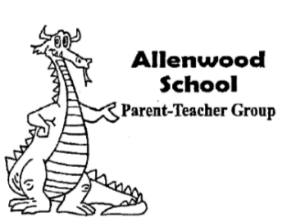 3301 Allenwood- Lakewood Road ● www.awptg.org ● info@awptg.orgALLENWOOD PTG AGENDA                                                                                                                                                            January 16, 2020                                                                                                                                                                             Meeting 6:30pm                                                                                                                                                                                         (School Cafeteria)CALL TO ORDERSALUTE TO THE FLAGOFFICERS’ REPORTSPresident’s ReportVice President’s ReportTreasurer’s ReportPRINCIPAL’S REPORTCOMMITTEE REPORTSWinterfest- Grace GreenYearbook- Kristin ComanTheatre Club- Kristin ComanTerraCycle- Lauren Galok on behalf of Melanie CorteseGertrude Hawk- Lauren Galok on behalf of Mandy RoartyPocketbook Bingo- Megan McCayOTHER BUSINESSBoard to consider alternative times to hold monthly PTG meetingsANNOUNCEMENTS1/20- School Closed1/21- Dining Out- Fins, 11am- 9pm and Pastosa Night1/22 & 1/23- Dragon’s Den School Store open during recess1/24- Winterfest Ticket Sale ends1/24- Gertrude Hawk Sale begins1/27 & 1/28- Early Dismissal, 1:05pm1/31- Spirit Day1/31- Winterfest, 6:00- 7:30pm at WIS2/6- Jump Rope for Heart Kickoff Assembly2/14 & 2/17- School Closed2/20- Yearbook Orders with Back Cover Personalization dueNext PTG Meeting will be held THURSDAY, 2/20/2020 at 7:00PM in the cafeteriaADJOURNMENT